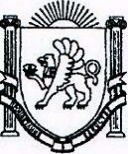 РЕСПУБЛИКА КРЫМ БАХЧИСАРАЙСКИЙ РАЙОН АДМИНИСТРАЦИЯ АРОМАТНЕНСКОГО СЕЛЬСКОГО ПОСЕЛЕНИЯПОСТАНОВЛЕНИЕ25.02.2024г.										               №78Об отмене постановления администрации Ароматненского сельского поселения №35 от 14.02.2024 г. «Об утверждении Порядка реализации древесины, полученной при удалении (сносе, уничтожении) зелёных насаждений на землях, находящихся в собственности муниципального образования Ароматненское сельское поселение Бахчисарайского района Республики Крым» В соответствии с Федеральными законами от 10.01.2002 № 7-ФЗ «Об охране окружающей среды», от 06.10.2003 № 131-ФЗ «Об общих принципах организации местного самоуправления в Российской Федерации», администрация муниципального образования Ароматненское сельское поселение Бахчисарайского района Республики Крым,ПОСТАНОВЛЯЕТ:1. Отменить Порядок реализации древесины, полученной при удалении (сносе, уничтожении) зелёных насаждений на землях, находящихся в собственности муниципального Ароматненское сельское поселение Бахчисарайского района Республики Крым, утвержденный постановлением администрации Ароматненского сельского поселения №35 от 14.02.2024 г.2. Настоящее постановление подлежит официальному опубликованию (обнародованию) на официальной сайте муниципального образования Ароматненское сельское поселение Бахчисарайского района на портале Правительства Республики Крым https://aromatnenskoe.rk.gov.ru/ и на официальном сайте Ароматненского сельского поселения Бахчисарайского района (http://aromatnoe-sovet.ru), а также на информационном стенде в администрации Ароматненского сельского поселения Бахчисарайского района Республики Крым по адресу: Республика Крым, Бахчисарайский район, село Ароматное, улица Дорожная, 1.3. Настоящее постановление вступает в силу с момента его официального опубликования (обнародования).4. Контроль за исполнением настоящего постановления оставляю за собой.Глава администрацииАроматненского сельского поселения _______________О.Н. Морочко